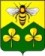 ДУМА САНДОВСКОГО МУНИЦИПАЛЬНОГО ОКРУГАТВЕРСКОЙ ОБЛАСТИ РЕШЕНИЕ06.10.2020                                          пгт. Сандово                                                 № 24Об установлении и введении на территории Сандовского муниципального округа Тверской области налога на имущество физических лиц	В соответствии с главой 32 Налогового кодекса РФ, Федеральным законом от 06.10.2003 № 131-ФЗ «Об общих принципах организации местного самоуправления в Российской Федерации», законом Тверской области от 13.11.2014 № 91-ЗО «О единой дате начала применения на территории Тверской области порядка определения налоговой базы по налогу на имущество физических лиц исходя из кадастровой стоимости объектов налогообложения», законом Тверской области от 23.04.2020 № 21-ЗО «О преобразовании муниципальных  образований, входящих  в состав территории муниципального образования Тверской области Сандовский муниципальный район, путем объединения поселений и создании вновь образованного муниципального образования с наделением его статусом муниципального округа и внесении изменений в отдельные законы Тверской области» Дума Сандовского муниципального округа РЕШИЛА:Установить и ввести в действие с 1 января 2021 года на территории Сандовского муниципального округа Тверской области налог на имущество физических лиц (далее - налог).Установить, что налоговая база по налогу в отношении объектов налогообложения определяется исходя из их кадастровой стоимости в соответствии со статьей 403 Налогового кодекса Российской Федерации.Установить следующие ставки налога в зависимости от кадастровой стоимости объектов недвижимого имущества:	4.Установить, что наряду с налогоплательщиками указанными в статье 407 главы 32 Налогового кодекса Российской Федерации полностью освобождаются от уплаты налога следующие категории граждан:-физические лица, имеющие трех и более несовершеннолетних детей. Налоговая льгота предоставляется в отношении одного объекта налогообложения по выбору налогоплательщика. Лицо, имеющее право на налоговую льготу, предоставляет заявление о предоставлении льготы и документы, подтверждающие право налогоплательщика на налоговую льготу в налоговый орган по месту жительства в срок  до 01 декабря года, являющегося налоговым периодом, начиная с которого в отношении указанных объектов применяется налоговая льгота.	5.Настоящее решение вступает в силу с 1 января 2021 года, но не ранее чем по истечении одного месяца со дня его официального опубликования в газете «Сандовские вести» и подлежит размещению на официальном сайте администрации Сандовского района Тверской области в информационно-телекоммуникационной сети "Интернет".Председатель ДумыСандовского  муниципального округа                                              О.В.Смирнова№п/пВиды объектов налогообложенияСтавка налога, в %1Жилые дома, части жилых домов0,32квартиры, комнаты, части квартир,комнат0,13Объекты незавершенного строительства в случае, если проектируемым назначением таких объектов является жилой дом0,14Единые недвижимые комплексы, в состав которых входит хотя бы один жилой дом;0,15Гаражи, машино-места0,16Хозяйственные строения или сооружения, площадь каждого из которых не превышает 50 квадратных метров и которые расположены на земельных участках, предоставленных для ведения личного подсобного хозяйства, огородничества, садоводства или индивидуального жилищного строительства0,17Объекты, включенные в перечень, определяемый в соответствии с пунктом 7 статьи 378.2 Налогового кодекса Российской Федерации2,08Объекты налогообложения, предусмотренные пунктом 10 статьи  378.2 Налогового кодекса2,09Объекты налогообложения, кадастровая стоимость каждого из которых превышает 300 миллионов рублей2,010Прочие объекты налогообложения0,5